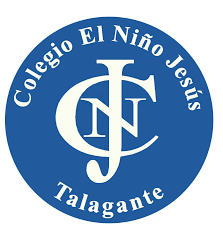 Educación Física y Salud5° BásicoNombre: ______________________________________________________________Obj: Conocer las habilidades motrices básicas en el deporte.¿Cuáles son las habilidades motrices básicas? (nombre mínimo 4)Dibuja en los siguientes cuadros 4 habilidades motrices básicas siendo utilizadas en un deporteDibuje 1 deporte individual y 1 deporte colectivo que más te gusten